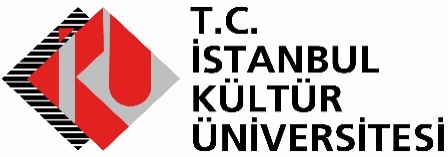 AÇIK İHALE USULÜ İLE İHALE EDİLEN  “T.C. İSTANBUL KÜLTÜR ÜNİVERSİTESİ’NDE KULLANILMAK ÜZERE BİLGİSAYAR, MONİTÖR ve SARF MALZEMESİ ALIMI”  İDARİ ŞARTNAMESİReferans No:  10057362I - İHALENİN KONUSU VE TEKLİF VERMEYE İLİŞKİN HUSUSLARMadde 1 - İdareye ilişkin bilgiler  İdarenin; a)  Adı: T.C. İstanbul Kültür Üniversitesi Rektörlüğüb) Adresi: Basın Ekspres Yerleşkesi Halkalı Merkez Mahallesi, Basın Ekspres Cad. No:11 34303 Küçükçekmece – İSTANBULc)  Telefon numarası: +90 (0212) 498 41 41         ç)  Faks numarası: +90 (0212) 498 43 06d)  Elektronik posta adresi: kultur@iku.edu.tre)  İlgili personelinin adı, soyadı ve unvanı: Aynur Candaş / Satın Alma Daire Başkanlığı1.2. İstekliler, ihaleye ilişkin bilgileri yukarıdaki adres ve numaralardan görevli personelle irtibat kurmak suretiyle temin edebilirler. Madde 2 - İhale konusu alıma ilişkin bilgiler 2.1. İhale konusu malın; a) Adı: Bilgisayar, Monitör ve Sarf Malzemesi Alımı b) Bu bent boş bırakılmıştır.c) Miktarı ve türü: 108 Adet Dizüstü Tip1 Bilgisayar9 Adet Dizüstü Tip2 Bilgisayar1 Adet Dizüstü Tip3 Bilgisayar3 Adet Dizüstü Tip4 Bilgisayar2 Adet Dizüstü Tip5 Bilgisayar 180 Adet Kişisel Tip1 Bilgisayar, Monitör ve Sarfları15 Adet Kişisel Tip2 Bilgisayar, Monitör ve Sarfları31 Adet İş İstasyonu Tip1 Bilgisayar, Monitör ve Sarfları1 Adet İş İstasyonu Tip2 Bilgisayar, Monitör ve Sarfları200 Adet Klavye200 Adet Mouse10 Adet Monitör ç) Teslim edileceği yer: T.C. İstanbul Kültür Üniversitesi Ataköy YerleşkesiMadde 3 - İhaleye ilişkin bilgiler ile ihale ve son teklif verme tarih ve saati  3.1. 	 a) İhale usulü: Açık ihale usulü b) Tekliflerin sunulacağı adres: Basın Ekspres Yerleşkesi Halkalı Merkez Mahallesi, Basın Ekspres Cad. No:11 34303 Küçükçekmece – İSTANBUL, A blok 7.Kat Satınalma Daire Başkanlığıc) İhalenin yapılacağı adres: Basın Ekspres Yerleşkesi Halkalı Merkez Mahallesi, Basın Ekspres Cad. No:11 34303 Küçükçekmece – İSTANBUL	 ç) İhale tarihi:  15/10/2019d) İhale saati: 10:30e) İhale (son teklif verme) tarih/saati:  15/10/2019    09:30   f) İhale komisyonunun toplantı yeri: Basın Ekspres Yerleşkesi Halkalı Merkez Mahallesi, Basın Ekspres Cad. No:11 34303 Küçükçekmece – İSTANBUL, A blok 8.Kat Toplantı Salonu	3.2. Teklifler ihale (son teklif verme) tarih ve saatine kadar yukarıda belirtilen yere verilebileceği gibi, iadeli taahhütlü posta veya kargo yoluyla da gönderilebilir. İhale (son teklif verme) saatine kadar İdareye ulaşmayan teklifler değerlendirmeye alınmaz. 3.3. Verilen teklifler, zeyilname düzenlenmesi hali hariç, herhangi bir sebeple geri alınamaz. 3.4. İhale tarihinin tatil gününe rastlaması halinde ihale, takip eden ilk iş gününde yukarıda belirtilen yer ve saatte yapılır ve bu saate kadar verilen teklifler kabul edilir. 3.5. İlan tarihinden sonra çalışma saatlerinin değişmesi halinde de ihale yukarıda belirtilen saatte yapılır. 3.6. Saat ayarlarında, Türkiye Radyo Televizyon Kurumunun (TRT) ulusal saat ayarı esas alınır.  Madde 4 - İhale dokümanının görülmesi ve temini  4.1. İhale dokümanı aşağıda belirtilen adreste ve idarenin web sayfası üzerinden bedelsiz olarak görülebilir. Ancak, ihaleye teklif verecek olanların, İdarece onaylı ihale dokümanını satın alması zorunludur.  a) İhale dokümanının görülebileceği yer: Basın Ekspres Yerleşkesi Halkalı Merkez Mahallesi, Basın Ekspres Cad. No:11 34303 Küçükçekmece – İSTANBUL, A blok 7.Kat Satın Alma Daire Başkanlığıb) İhale dokümanının görülebileceği internet adresi: https://www.iku.edu.tr/tr/istanbul-kultur-universitesi-satin-alma-daire-baskanligic) İhale dokümanının satın alınabileceği yer: Basın Ekspres Yerleşkesi Halkalı Merkez Mahallesi, Basın Ekspres Cad. No:11 34303 Küçükçekmece – İSTANBUL, A blok L Katı Finans Birimi veya;İŞ BANKASI BAKIRKÖY TİCARİ ŞUBESİŞUBE KODU: 	1396TL HESAP NO:  19712IBAN NO: TR410006400000113960019712SWİFT: ISBKTRIS       hesabına doküman bedeli yatırılarak satın alınabilir.ç) İhale dokümanı satış bedeli (varsa vergi dahil): 200 TLd) E-Posta yoluyla ihale dokümanı satışı: 200 TLE-posta yolu ile ihale dökümanının teslim edileceği durumlarda, ihale dökümanı satış bedeli TC İstanbul Kültür Üniversitesi’nin hesabına havale ile gönderildikten sonra, İstekli dekontu İdare’ye e-posta ile iletir. Dekontun idareye iletilmesinden sonra idare ihale dökümanını istekliye e-posta ile iletilir. 4.2. İhale dokümanını satın almak isteyenler, ihale dokümanını oluşturan belgelerin aslına uygunluğunu ve belgelerin tamam olup olmadığını kontrol eder. Bu incelemeden sonra, ihale dokümanını oluşturan belgelerin tamamının aslına uygun olarak teslim alındığına dair standart form biri satın alana verilmek üzere iki nüsha olarak imzalanır.  4.3. Posta yolu ile satış yapılmamaktadır.  	 4.4. İhale dokümanının tamamını veya bir kısmını oluşturan belgelerin, Türkçe yanında başka dillerde de hazırlanıp isteklilere verilmesi halinde, ihale dokümanının anlaşılmasında, yorumlanmasında ve anlaşmazlıkların çözümünde Türkçe metin esas alınır. Madde 5 - İhale dokümanının kapsamı 5.1. İhale dokümanı aşağıdaki belgelerden oluşmaktadır: a) İdari Şartname, b) Teknik Şartname, c) Sözleşmeç) Standart Formlar:Birim Fiyat Teklif Mektubu	 Birim Fiyat Teklif Cetveliİş Deneyim BelgesiOrtaklık Beyannamesi5.2. Ayrıca, bu Şartnamenin ilgili hükümleri gereğince İdarenin düzenleyeceği zeyilnameler ile isteklilerin yazılı talebi üzerine İdare tarafından yapılan yazılı açıklamalar, ihale dokümanının bağlayıcı bir parçasıdır. 5.3. İstekli tarafından, ihale dokümanının içeriği dikkatli bir şekilde incelenmelidir. Teklifin verilmesine ilişkin şartların yerine getirilmemesinden kaynaklanan sorumluluk teklif verene aittir. İhale dokümanında öngörülen kriterlere ve şekil kurallarına uygun olmayan teklifler değerlendirmeye alınmaz. Madde 6 - Bildirim ve tebligat esasları 6.1. İdareler tarafından aday, istekli ve istekli olabileceklere tebligat öncelikli olarak faks, elektronik posta veya imza karşılığı elden yapılır. 6.2. İadeli taahhütlü mektupla yapılan tebligatta, mektubun teslim edildiği tarih tebliğ tarihi sayılır. 6.3. Faks ile yapılan tebligatta, bildirim tarihi tebliğ tarihi sayılır. Bu şekilde yapılan tebligatın aynı gün idare tarafından teyit edilmesi zorunludur. Teyit işleminin gerçekleşmiş kabul edilebilmesi için tebligatın iadeli taahhütlü mektupla bildirime çıkarılmış olması yeterlidir. Tebligatın, teyit işlemi ile bildirim tarihini kapsayacak şekilde ayrıca belgelendirilmesi gerekmektedir. Aksi takdirde tebligat usulsüz yapılmış sayılır ve Tebligat Kanununun usule aykırı tebliğe ilişkin hükümleri uygulanır. 6.4. İdare tarafından ortak girişimlere yapılacak bildirim ve tebligat, belirtilen esaslar çerçevesinde pilot veya koordinatör ortağa yapılır. Ancak pilot veya koordinatör ortağın yabancı istekli olduğu ortak girişimlerde tebligatın imza karşılığı elden yapılamaması halinde; a) Yerli isteklilerden hisse oranı en fazla olana, b) En fazla hisse oranına sahip birden çok yerli isteklinin bulunması durumunda ise bu isteklilerden herhangi birine, tebligat yapılır. 6.5. Aday, istekli ve istekli olabilecekler tarafından idare ile yapılacak yazışmalarda elektronik ortam ve faks kullanılamaz. Ancak, bu şartnamenin 4.3 maddesinde ihale dokümanının posta veya kargo yoluyla satılmasının öngörülmesi halinde, doküman satın almaya ilişkin talepler faksla veya postayla bildirilebilir.II - İHALEYE KATILMAYA İLİŞKİN HUSUSLAR Madde 7 - İhaleye katılabilmek için gereken belgeler ve yeterlik kriterleri  İstenilen belgeler aşağıda belirtilmiş olup belgelerin detayları alt maddelerde ve madde 47’de açıklanmıştır.-İmza beyannamesi ve imza sirküleri,-Vekaletname(vekaleten katılma durumunda),-İş ortalığı var ise iş ortaklığı beyannamesi,-Üniversitelerle daha önce ihtilafa düşülmediğine dair taahhütname,-Standart forma uygun iş deneyim belgesi,-Teklif edilen ürüne ait bilgilerin yer aldığı katalog, broşür, resimler,-Vakıf Yükseköğretim kurumları tarafından ihalelerden yasaklı olmadığına dair taahhütname,-Garanti Belgesi,-Satış Sonrası Hizmet Yeterlilik belgesi,-Satış Yetki Belgesi.7.1. İsteklilerin ihaleye katılabilmeleri için aşağıda sayılan belgeleri teklifleri kapsamında sunmaları gerekir: a) Teklif vermeye yetkili olduğunu gösteren imza beyannamesi veya imza sirküleri; Gerçek kişi olması halinde, noter tasdikli imza beyannamesi, Tüzel kişi olması halinde, ilgisine göre tüzel kişiliğin ortakları, üyeleri veya kurucuları ile tüzel kişiliğin yönetimindeki görevlileri belirten son durumu gösterir Ticaret Sicil Gazetesi, bu bilgilerin tamamının bir Ticaret Sicil Gazetesinde bulunmaması halinde, bu bilgilerin tümünü göstermek üzere ilgili Ticaret Sicil Gazeteleri veya bu hususları gösteren belgeler ile tüzel kişiliğin noter tasdikli imza sirküleri, b) Bu Şartname ekinde yer alan standart forma uygun teklif mektubu, c) Bu Şartnamede belirlenen geçici teminata ilişkin standart forma uygun geçici teminat mektubu veya geçici teminat mektupları dışındaki teminatların teslim edildiğini gösteren makbuzlar, ç) İstenecek diğer yeterlik belgeleri, d) Vekaleten ihaleye katılma halinde, vekil adına düzenlenmiş ihaleye katılmaya ilişkin noter onaylı vekaletname ile vekilin noter tasdikli imza beyannamesi, e) İsteklinin ortak girişim olması halinde, bu Şartname ekinde yer alan standart forma uygun iş ortaklığı beyannamesi f) Alt yüklenici çalıştırılmayacaktır.g) Yerli malı teklif edenler lehine fiyat avantajı sağlanmamaktadırh)Tüzel kişi tarafından iş deneyimini göstermek üzere sunulan belgenin, tüzel kişiliğin yarısından fazla hissesine sahip ortağına ait olması halinde, ticaret ve sanayi odası/ticaret odası bünyesinde bulunan ticaret sicil memurlukları veya serbest muhasebeci, yeminli mali müşavir ya da serbest muhasebeci mali müşavir tarafından ilk ilan tarihinden sonra düzenlenen ve düzenlendiği tarihten geriye doğru son bir yıldır kesintisiz olarak bu şartın korunduğunu gösteren, standart forma uygun belge,ı) İsteklinin daha önce herhangi bir üniversiteyle ihtilafa düşmemiş olduğuna dair taahhütnamesi.7.2. İhaleye iş ortaklığı olarak teklif verilmesi halinde istenecek belgeler 7.2.1. Bu bent boş bırakılmıştır.7.3. Ekonomik ve mali yeterliğe ilişkin belgeler ve bu belgelerin taşıması gereken kriterler:  7.3.1. Bu bent boş bırakılmıştır.7.4. Bu bent boş bırakılmıştır.7.5. Mesleki ve teknik yeterliğe ilişkin belgeler ve bu belgelerin taşıması gereken kriterler:  7.5.1. İsteklilerin son beş yıl içerisinde yurt içinde kamu veya özel sektörde gerçekleştirdiği ve idarece noksansız ve ayıpsız kabul edilen ihale konusu alım ile veya benzer işler ile ilgili deneyimini gösteren, istekli tarafından teklif edilen bedelin en az %50 (yüzde elli)’sine tekabül eden tek sözleşmeye dayalı iş deneyimini gösteren belgeler.7.5.2 Teklif edilen ürüne ait bilgilerin yer aldığı katalog, broşür, resimler. Katalog, broşür veya dokümanlar Türkçe veya İngilizce sunulabilir. Türkçe veya İngilizceden başka bir dilde sunuluyor ise Türkçe onaylı tercümesi ile birlikte verilecektir.Standart teknik doküman ve broşürde bulunmayan teknik özellikler üreticinin veya distribütörün onayladığı bir yazı ile belgelendirilerek teklifleri ile birlikte sunulacaktır.Teklif verilen ürünler katalog, broşür veya dokümanlar üzerinde işaretlenerek gösterilecektir.7.5.3. Kolay ve hızlı yedek parça temin edilebilirliğiyle teknik servis, bakım onarım hususlarında organizasyon yapısını gösteren belgeler. 7.5.4. İsteklinin teklifi kapsamında sunması gerektiği teknik şartnamede belirtilen belgeler. 7.6. Benzer iş olarak kabul edilecek işler aşağıda belirtilmiştir:7.6.1. Her türlü bilgisayar, monitör teslimleri 7.7. Belgelerin sunuluş şekli:  7.7.1. İstekliler, yukarıda sayılan belgelerin aslını veya aslına uygunluğu noterce onaylanmış örneklerini vermek zorundadır. Ancak, Türkiye Ticaret Sicili Gazetesi Nizamnamesinin 9 uncu maddesinde yer alan hüküm çerçevesinde; Gazete idaresince veya Türkiye Odalar ve Borsalar Birliğine bağlı odalarca “aslının aynıdır” şeklinde onaylanarak isteklilere verilen Ticaret Sicili Gazetesi suretleri ile bunların noter onaylı suretleri de kabul edilecektir. 7.7.1.1. İhaleye katılım ve yeterlik kriterlerine ilişkin sunulan belgelerin veya bu belgelerde yer alan bilgilerin, EKAP üzerinden veya kamu kurum ve kuruluşları ile kamu kurumu niteliğindeki meslek kuruluşlarının internet sayfası üzerinden temin edilebilmesi veya bu bilgilerin teyidinin yapılabilmesi durumunda, bu belgeler için belgelerin sunuluş şekline ilişkin şartlar aranmaz. 7.7.1.2. Vakıf Yükseköğretim kurumları tarafından ihalelerden yasaklı olmadığına dair taahhütname verilecektir.7.7.2. Noter onaylı belgelerin aslına uygun olduğunu belirten bir şerh taşıması zorunlu olup, sureti veya fotokopisi görülerek onaylanmış olanlar ile “ibraz edilenin aynıdır” veya bu anlama gelecek bir şerh taşıyanlar geçerli kabul edilmeyecektir. 7.7.3. İstekliler, istenen belgelerin aslı yerine ihale tarihinden önce İdare tarafından “aslı idarece görülmüştür” veya bu anlama gelecek şekilde şerh düşülen suretlerini tekliflerine ekleyebilirler. 7.7.4. Türkiye Cumhuriyetinin yabancı ülkelerde bulunan temsilcilikleri tarafından düzenlenen belgeler dışında yabancı ülkelerde düzenlenen belgeler ile yabancı ülkelerin Türkiye’deki temsilcilikleri tarafından düzenlenen belgelerin tasdik işlemi: 7.7.4.1. Yabancı Resmi Belgelerin Tasdiki Mecburiyetinin Kaldırılması Sözleşmesine taraf ülkelerde düzenlenen ve bu Sözleşmenin 1 inci maddesi kapsamında bulunan resmi belgeler, “apostil tasdik şerhi” taşıması kaydıyla Türkiye Cumhuriyeti Konsolosluğu veya Türkiye Cumhuriyeti Dışişleri Bakanlığı tasdik işleminden muaftır. Apostil tasdik işleminden, belgedeki imzanın doğruluğunun, belgeyi imzalayan kişinin hangi sıfatla imzaladığının ve varsa üzerindeki mühür veya damganın aslı ile aynı olduğunun teyidi işlemi anlaşılır. Belgedeki imzanın doğruluğunun, belgeyi imzalayan kişinin hangi sıfatla imzaladığının ve varsa üzerindeki mühür veya damganın aslı ile aynı olduğunun; düzenlendiği ülkedeki yetkili diğer mercilerce teselsülen tasdik edilmiş olması ve apostil tasdik şerhinin tasdik silsilesindeki bir önceki merciye ilişkin olması halinde de belgenin usulüne uygun olarak sunulduğu kabul edilecektir. 7.7.5. Teklif kapsamında sunulan ve yabancı dilde düzenlenen belgelerin tercümelerinin yapılması ve bu tercümelerin tasdik işlemi: 7.7.5.1 Yabancı dilde düzenlenen belgelerin tercümelerinin Türkiye’deki yeminli tercümanlar tarafından yapılması ve noter tarafından onaylanması halinde, bu tercümelerde başkaca bir tasdik şerhi aranmaz. 7.7.6. Kalite ve standarda ilişkin belgelerin sunuluş şekli:7.7.6.1. Teknik şartname ve ürünlere ait idari şartname’ler de bu bilgilere yer verilmiştir. 7.7.6.2. Türk Akreditasyon Kurumu tarafından akredite edilen belgelendirme kuruluşları tarafından düzenlenen ve TÜRKAK Akreditasyon Markası taşıyan belgeler için Türk Akreditasyon Kurumundan teyit yazısı alınması zorunlu değildir. Ayrıca, bu belgelerden yurt dışında düzenlenenler de tasdik işleminden muaftır. Ancak, yabancı dilde düzenlenen belgelerin tercümelerinin Türkiye’deki yeminli tercümanlar tarafından yapılması ve noter tarafından onaylanması zorunludur. Bu tercümeler, Türkiye Cumhuriyeti Dışişleri Bakanlığı tasdik işleminden muaftır.”  7.8. Yabancı istekli tarafından ihaleye teklif verilmesi halinde, bu Şartname ve eklerinde istenilen belgelerin, isteklinin kendi ülkesindeki mevzuat uyarınca düzenlenmiş olan dengi belgelerin sunulması gerekir. 7.9. Tekliflerin dili: Türkçe olacaktır.7.9.1. Teklifi oluşturan bütün belgeler ve ekleri ile diğer doküman Türkçe olacaktır. Başka bir dilde sunulan belgeler, Türkçe onaylı tercümesi ile birlikte verilmesi halinde geçerli sayılacaktır. Bu durumda teklifin veya belgenin yorumlanmasında Türkçe tercüme esas alınır. Tercümelerin yapılması ve tercümelerin tasdiki işleminde ilgili maddedeki düzenlemeler esas alınacaktır Madde 8 - İhalenin yabancı isteklilere açıklığı ve yerli malı teklif edenler lehine fiyat avantajı uygulanması 8.1. Bu ihale yerli ve yabancı bütün isteklilere açıktır.Madde 9 - İhaleye katılamayacak olanlar 9.1. Vakıf Yükseköğretim kurumları İhale yönetmeliği gereğince ihaleye katılmaktan yasaklı olanlar kendileri veya başkaları adına hiçbir şekilde ihaleye katılamazlar. 9.2. Bu yasaklara rağmen ihaleye katılan istekliler ihale dışı bırakılarak geçici teminatları gelir kaydedilir. Ayrıca, bu durumun tekliflerin değerlendirilmesi aşamasında tespit edilememesi nedeniyle bunlardan biri üzerine ihale yapılmışsa, teminatı gelir kaydedilerek ihale iptal edilir Madde 10 - İhale dışı bırakılma ve yasak fiil veya davranışlar 10.1. İhaleye katılamayacak olanlar ile yasak fiil veya davranışta bulunduğu tespit edilenler ihale dışı bırakılır, ayrıca fiil veya davranışın özelliğine göre mütevelli heyetinin kararı ile yaptırımlar uygulanır. Madde 11 - Teklif hazırlama giderleri 11.1. Tekliflerin hazırlanması ve sunulması ile ilgili bütün masraflar isteklilere aittir. İstekli, teklifini hazırlamak için yapmış olduğu hiçbir masrafı İdareden isteyemez.  Madde 12 - İhale dokümanına ilişkin açıklama yapılması 12.1. İstekliler, tekliflerin hazırlanması aşamasında, ihale dokümanında açıklanmasına ihtiyaç duydukları hususlarla ilgili olarak, ihale tarihinden üç gün öncesine kadar yazılı olarak açıklama talep edebilir. Bu tarihten sonra yapılacak açıklama talepleri değerlendirmeye alınmayacaktır. 12.2. Talebin uygun görülmesi halinde İdarece yapılacak yazılı açıklama, ihale tarihinden en az iki gün öncesinde bilgi sahibi olmalarını temin edecek şekilde ihale dokümanı alanların tamamına gönderilir veya imza karşılığı elden tebliğ edilir. 12.3. Açıklamada, sorular ile İdarenin ayrıntılı cevabı yer alır, açıklama talebinde bulunanın kimliği belirtilmez. 12.4. Açıklamalar, açıklamanın yapıldığı tarihten sonra dokümanı satın alanlara ihale dokümanının bir parçası olarak verilir.  Madde 13 - İhale dokümanında değişiklik yapılması 13.1. İlan yapıldıktan sonra ihale dokümanında değişiklik yapılmaması esastır. Ancak, tekliflerin hazırlanmasını veya işin gerçekleştirilmesini etkileyebilecek maddi veya teknik hatalar veya eksikliklerin İdarece tespit edilmesi veya İdareye yazılı olarak bildirilmesi halinde, zeyilname düzenlenmek suretiyle ihale dokümanında değişiklik yapılabilir. Zeyilname, ihale dokümanının bağlayıcı bir parçası olarak ihale dokümanına eklenir.  13.2. Zeyilname, ihale tarihinden en az on gün öncesinde bilgi sahibi olmalarını temin edecek şekilde ihale dokümanı alanların tamamına gönderilir veya imza karşılığı elden tebliğ edilir. 13.3. Zeyilname düzenlenmesi nedeniyle tekliflerin hazırlanabilmesi için ek süreye ihtiyaç duyulması halinde İdare, ihale tarihini bir defaya mahsus olmak üzere en fazla yirmi gün süreyle zeyilname ile erteleyebilir. Erteleme süresince, ihale dokümanının satılmasına ve teklif alınmasına devam edilecektir. 13.4. Zeyilname düzenlenmesi halinde, tekliflerini bu düzenlemeden önce vermiş olan istekliler tekliflerini geri çekerek, yeniden teklif verebilirler. 13.5. Vakıf Yükseköğretim kurumları ihale Yönetmeliğin ilgili maddesi uyarınca şikayet üzerine yapılan incelemede tekliflerin hazırlanmasını veya işin gerçekleştirilmesini etkileyebilecek maddi veya teknik hataların veya eksikliklerin bulunması ve İdarece ihale dokümanında düzeltme yapılmasına karar verilmesi halinde, ihale tarihinden önce gerekli düzeltme yapılarak yukarıda belirtilen usule göre ihale tarihi bir defa daha ertelenebilir. Belirlenen maddi veya teknik hataların veya eksikliklerin ilanda da bulunması halinde ise ihale sürecine devam edilebilmesi, ancak düzeltme ilanı yapılması ile mümkündür. Düzeltme ilanı için Kanunda öngörülen sürenin sona erdiğinin anlaşılması halinde ihale iptal edilir.   Madde 14 - İhale saatinden önce ihalenin iptal edilmesi  14.1. İdare tarafından gerekli görülen veya ihale dokümanında yer alan belgelerde ihalenin yapılmasına engel olan ve düzeltilmesi mümkün bulunmayan hususların tespit edildiği hallerde, ihale saatinden önce ihale iptal edilebilir. 14.2. Bu durumda, iptal nedeni belirtilmek suretiyle ihalenin iptal edildiği ilan edilerek duyurulur. Bu aşamaya kadar teklif vermiş olanlara ihalenin iptal edildiği ayrıca tebliğ edilir. 14.3. İhalenin iptal edilmesi halinde, verilmiş olan bütün teklifler reddedilmiş sayılır ve bu teklifler açılmaksızın isteklilere iade edilir. 14.4. İhalenin iptal edilmesi nedeniyle isteklilerce İdareden herhangi bir hak talebinde bulunulamaz. Madde 15 - İş ortaklığı  15.1. Birden fazla gerçek veya tüzel kişi, iş ortaklığı oluşturmak suretiyle ihaleye teklif verebilir. 15.2. İş ortaklığında en çok hisseye sahip ortak, pilot ortak olarak gösterilmek zorundadır.  Ancak bütün ortakların hisse oranlarının eşit olduğu veya diğer ortaklara göre daha fazla hisse oranına sahip ve hisseleri birbirine eşit olan ortakların bulunduğu iş ortaklıklarında ise bu ortaklardan biri pilot ortak olarak belirlenir. 15.3. İş ortaklığı oluşturmak suretiyle ihaleye teklif verecek istekliler, iş ortaklığı yaptıklarına dair pilot ortağın da belirtildiği ekte örneği bulunan iş ortaklığı beyannamesini teklifleriyle beraber sunacaklardır. 15.4. İhalenin iş ortaklığı üzerinde kalması halinde, iş ortaklığı tarafından, sözleşmenin imzalanmasından önce noter onaylı ortaklık sözleşmesinin İdareye verilmesi zorunludur.   15.5. İş ortaklığı sözleşmesinde, ortakların hisse oranları, pilot ortak ile diğer ortakların işin yerine getirilmesinde müştereken ve müteselsilen sorumlu oldukları belirtilecektir. Madde 16 - Konsorsiyum 16.1. Konsorsiyumlar teklif veremez.Madde 17 - Alt yükleniciler 17.1. İhale konusu işin tamamı veya bir kısmı Alt yüklenicilere yaptırılamaz.III. TEKLİFLERİN HAZIRLANMASI VE SUNULMASINA İLİŞKİN HUSUSLAR Madde 18 - Teklif ve sözleşme türü 18.1. İstekliler tekliflerini her bir iş kaleminin miktarı ile bu iş kalemleri için teklif edilen birim fiyatlarının çarpımı sonucu bulunan toplam bedel üzerinden vereceklerdir. İhale sonucu üzerine ihale yapılan istekli ile herbir iş kaleminin miktarı ile iş kalemleri için teklif edilen birim fiyatların çarpımı sonucu bulunan toplam bedel üzerinden birim fiyat sözleşme düzenlenecektir. Madde 19 - Kısmi teklif verilmesi 19.1. Bu ihalede kısmi teklif verilebilir. 19.2. Kısmi teklife ilişkin açıklamalar;19.2.1. Bu ihaledeki kısım sayısı (3) dür. İhale kısımlarına ilişkin koşullar altta düzenlenmiştir; İstekliler istedikleri kısıma veya işin tamamına fiyat teklif edebilirler. İsteklilerin teklifleri kısım bazında değerlendirilecektir. Aşağıda sunulan ihtiyaç listesinde tanımlanan kısımlar dahilinde, teklif edilen her bir iş kısmının biri veya daha fazlası istekli üzerinde kalabilir. İstekliler her kısımda yer alan her bir kalem için teklif fiyatı vermek zorundadır.Kısmi teklifler aşağıda belirtildiği şekilde GRUPLAR itibariyle verilebilecektir. Yüklenici A, B, C gruplarından herhangi biri için (grup bazında herbir kalemi ayrı ayrı fiyatlandırmak şartı ile) teklif verebilir.Yüklenici A Grubunda bulunan her bir kalem için kalem bazlı ayrı (1,2,3,4,5,6,7,8) fiyat vermek zorundadır.Yüklenici B Grubunda bulunan her bir kalem için kalem bazlı ayrı (9,10) fiyat vermek zorundadır.Yüklenici C Grubunda bulunan her bir kalem için kalem bazlı ayrı (11,12) fiyat vermek zorundadır.Yüklenici sadece bir grup için (herbir kalemi ayrı ayrı fiyatlandırmak şartı ile) teklif verebilir.Her kalemin birim fiyatları belirtilecektir.Madde 20 - Alternatif teklifler 20.1. Bu ihalede alternatif teklif verilmeyecektir. Madde 21 - Teklif ve ödemelerde geçerli para birimi 21.1. İstekliler teklifini gösteren fiyatlar ve bunların toplam tutarlarını Türk Lirası olarak verecektir. Sözleşme konusu işin ödemelerinde Türk Lirası kullanılacaktır. 21.2.  Yurt dışında üretilen ürünler için döviz olarak teklif verilecektir.Madde 22 - Tekliflerin sunulma şekli  22.1. Teklif mektubu ve geçici teminat da dahil olmak üzere ihaleye katılabilme şartı olarak bu Şartnamede istenilen bütün belgeler bir zarfa veya pakete konulur. Zarfın veya paketin üzerine isteklinin adı, soyadı veya ticaret unvanı, tebligata esas açık adresi, teklifin hangi işe ait olduğu ve ihaleyi yapan İdarenin açık adresi yazılır. Zarfın yapıştırılan yeri istekli tarafından imzalanarak, mühürlenir veya kaşelenir. 22.2. Teklifler ihale dokümanında belirtilen ihale saatine kadar sıra numaralı alındılar karşılığında İdareye (tekliflerin sunulacağı yere) teslim edilir. Bu saatten sonra verilen teklifler kabul edilmez ve açılmadan istekliye iade edilir. Bu durum bir tutanakla tespit edilir. 22.3. Teklifler iadeli taahhütlü olarak posta ile de gönderilebilir. Posta ile gönderilecek tekliflerin ihale dokümanında belirtilen ihale saatine kadar İdareye ulaşması şarttır. Postadaki gecikme nedeniyle işleme konulmayacak olan tekliflerin alınış zamanı bir tutanakla tespit edilir ve bu teklifler değerlendirmeye alınmaz. 22.4. Zeyilname ile teklif verme süresinin uzatılması halinde, İdare ve isteklilerin ilk teklif verme tarih ve saatine bağlı tüm hak ve yükümlülükleri süre açısından, tespit edilen yeni teklif verme tarih ve saatine kadar uzatılmış sayılır.  Madde 23 - Teklif mektubunun şekli ve içeriği 23.1. Teklif mektupları, ekteki form örneğine uygun şekilde yazılı ve imzalı olarak sunulur. 23.2. Teklif mektubunda;                                                           a) İhale dokümanının tamamen okunup kabul edildiğinin belirtilmesi, Teklif edilen bedelin rakam ve yazı ile birbirine uygun olarak açıkça yazılması, b) Kazıntı, silinti, düzeltme bulunmaması,  ç) Türk vatandaşı gerçek kişilerin Türkiye Cumhuriyeti kimlik numarasının, Türkiye’de faaliyet gösteren tüzel kişilerin ise vergi kimlik numarasının belirtilmesi, d) Teklif mektubunun ad, soyad veya ticaret unvanı yazılmak suretiyle yetkili kişilerce imzalanmış olması, zorunludur. 23.3. İş ortaklığı olarak teklif veren isteklilerin teklif mektuplarının, ortakların tamamı tarafından veya yetki verdikleri kişiler tarafından imzalanması gerekir. Madde 24 - Tekliflerin geçerlilik süresi  24.1. Tekliflerin geçerlilik süresi, ihale tarihinden itibaren 45 (kırkbeş) takvim günüdür. 24.2. İhtiyaç duyulması halinde, teklif geçerlilik süresinin en fazla yukarıda belirlenen süre kadar uzatılması istekliden talep edilebilir. İstekli, İdarenin bu talebini kabul veya reddedebilir. İdarenin teklif geçerlilik süresinin uzatılması talebini reddeden isteklinin geçici teminatı iade edilir. 24.3. Teklifinin geçerlilik süresini uzatan istekli, teklif ve sözleşme koşullarını değiştirmeden, geçici teminatını kabul ettiği yeni teklif geçerlilik süresi ile geçici teminata ilişkin hükümlere uygun hale getirir.  24.4. Bu konudaki istek ve cevaplar yazılı olacaktır. Madde 25 - Teklif fiyata dahil olan giderler 25.1. KDV hariç bütün vergi, resim, harç, sigorta, nakliye, hamaliye ve bunun gibi giderler teklif fiyata dahildir. İş bu sözleşmenin imzalanmasından doğan damga vergisi ve diğer sair vergiler Yüklenici tarafından ödenecektir.25.2. (25.1) maddede yer alan gider kalemlerinde artış olması ya da benzeri yeni gider kalemlerinin oluşması hallerinde, teklif edilen fiyatın bu tür artış ya da farkları karşılayacak payı içerdiği kabul edilir. Yüklenici, bu artış ve farkları ileri sürerek herhangi bir hak talebinde bulunamaz. 25.3. Ancak, sözleşme konusu işin bedelinin ödenmesi aşamasında doğacak Katma Değer Vergisi (KDV) ilgili mevzuatı çerçevesinde İdare tarafından yükleniciye ayrıca ödenir. Madde 26 - Geçici teminat 26.1. Bu ihalede geçici teminat alınmayacaktır. IV-TEKLİFLERİN DEĞERLENDİRİLMESİ VE SÖZLEŞME YAPILMASINA İLİŞKİN HUSUSLAR  Madde 27 - Tekliflerin alınması ve açılması 27.1. Teklifler, bu Şartnamede belirtilen ihale saatine kadar İdareye (tekliflerin sunulacağı yere) verilecektir. 27.2. İhale komisyonu tarafından, tekliflerin alınması ve açılmasında aşağıda yer alan usul uygulanır: 27.2.1. İhale komisyonunca bu Şartnamede belirtilen ihale saatinde ihaleye başlanır ve bu saate kadar kaç teklif verilmiş olduğu bir tutanakla tespit edilerek, hazır bulunanlara duyurulur. 27.2.2. İhale komisyonu teklif zarflarını alınış sırasına göre inceler. Bu incelemede, zarfın üzerinde isteklinin adı, soyadı veya ticaret unvanı, tebligata esas açık adresi, teklifin hangi işe ait olduğu, ihaleyi yapan İdarenin açık adresi ve zarfın yapıştırılan yerinin istekli tarafından imzalanıp mühürlenmesi veya kaşelenmesi hususlarına bakılır. Bu hususlara uygun olmayan zarflar bir tutanakla belirlenerek değerlendirmeye alınmaz. 27.2.3. İhale konusu işin yaklaşık maliyeti açıklandıktan sonra zarflar isteklilerle birlikte hazır bulunanlar önünde alınış sırasına göre açılır. İsteklilerin belgelerinin eksik olup olmadığı ve teklif mektubu ile geçici teminatlarının usulüne uygun olup olmadığı kontrol edilir. Belgeleri eksik olan veya teklif mektubu ile geçici teminatı usulüne uygun olmayan istekliler tutanakla tespit edilir. İstekliler ve teklif bedelleri açıklanarak tutanağa bağlanır. Düzenlenen bu tutanaklar ihale komisyonunca imzalanır ve ihale komisyon başkanı tarafından onaylanmış bir sureti isteyenlere imza karşılığı verilir. 27.2.4. Bu aşamada hiçbir teklifin reddine veya kabulüne karar verilmez. Teklifi oluşturan belgeler düzeltilemez ve tamamlanamaz. Teklifler değerlendirilmek üzere ilk oturum kapatılır. Madde 28 - Tekliflerin değerlendirilmesi 28.1. Tekliflerin değerlendirilmesinde, öncelikle belgeleri eksik olduğu veya teklif mektubu ile geçici teminatı usulüne uygun olmadığı ilk oturumda tespit edilen isteklilerin tekliflerinin değerlendirme dışı bırakılmasına karar verilir. 28.2. Teklifin esasını değiştirecek nitelikte olmaması kaydıyla, belge ve bilgi eksikliği bulunması halinde İdarece belirlenen sürede bu eksik belge ve bilgilerin tamamlanması yazılı olarak istenir. Bu çerçevede, tamamlatılması istenen belge ve bilgi eksikliklerinin giderilmesine ilişkin belgelerin niteliği dikkate alınarak İdare tarafından iki iş gününden az olmamak üzere makul bir tamamlama süresi verilir. Belirlenen sürede belge ve bilgileri tamamlamayanların teklifleri değerlendirme dışı bırakılır ve geçici teminatları gelir kaydedilir.  28.3. Belge ve bilgi eksikliklerinin tamamlatılmasına ilişkin olarak, verilen süre içinde isteklilerce sunulan belgelerin ihale tarihinden sonraki bir tarihte düzenlenmesi halinde, bu belgeler, isteklinin ihale tarihi itibarıyla ihaleye katılım şartlarını sağladığını tevsik etmesi durumunda kabul edilecektir. 28.4. Bu ilk değerlendirme ve işlemler sonucunda belgeleri eksiksiz ve teklif mektubu ile geçici teminatı usulüne uygun olan isteklilerin tekliflerinin ayrıntılı değerlendirilmesine geçilir. 28.5. Bu aşamada, isteklilerin ihale konusu işi yapabilme kapasitelerini belirleyen yeterlik kriterlerine ve tekliflerin ihale dokümanında belirtilen şartlara uygun olup olmadığı ile birim fiyat teklif cetvellerinde aritmetik hata bulunup bulunmadığı incelenir. Uygun olmadığı belirlenen teklifler ile birim fiyat teklif cetvellerinde aritmetik hata bulunan teklifler değerlendirme dışı bırakılır. Madde 29 - İsteklilerden tekliflerine açıklık getirmelerinin istenilmesi 29.1. İhale komisyonunun talebi üzerine İdare, tekliflerin incelenmesi, karşılaştırılması ve değerlendirilmesinde yararlanmak üzere açık olmayan hususlarla ilgili isteklilerden açıklama isteyebilir. 29.2. Bu açıklama, hiçbir şekilde teklif fiyatında değişiklik yapılması veya ihale dokümanında öngörülen kriterlere uygun olmayan tekliflerin uygun hale getirilmesi amacıyla istenilemez ve bu sonucu doğuracak şekilde kullanılamaz.  29.3. İdarenin yazılı açıklama talebine, istekli tarafından yazılı olarak cevap verilir. Madde 30 – Aşırı düşük teklifler  30.1. Vakıf Yükseköğretim kurumları ihale yönetmeliğinin ilgili maddeleri uygulanacaktır. Madde 31 - Bütün tekliflerin reddedilmesi ve ihalenin iptal edilmesi 31.1. İhale komisyonu kararı üzerine İdare, verilmiş olan bütün teklifleri reddederek ihaleyi iptal etmekte serbesttir. İdare bütün tekliflerin reddedilmesi nedeniyle herhangi bir yükümlülük altına girmez.  31.2. İhalenin iptal edilmesi halinde bu durum, bütün isteklilere gerekçesiyle birlikte derhal bildirilir. Madde 32 - Ekonomik açıdan en avantajlı teklifin belirlenmesi 32.1. Bu ihalede ekonomik açıdan en avantajlı teklif, en düşük fiyat esasına göre belirlenecektir. 32.2. Fiyat dışı unsurlar:32.2.1. Bu madde boş bırakılmıştır. 32.2.2. Bu madde boş bırakılmıştır.32.3. Yerli malı teklif edenler lehine fiyat avantajı uygulanması: 32.3.1. Bu bent boş bırakılmıştır.32.4. Tekliflerin eşit olması ve bu tekliflerin ekonomik açıdan en avantajlı teklif olması 32.4.1. Teklif edilen ürünler arasından konfigürasyonları yüksek olan ürün tercih edilecektir.Herhangi bir ilave bedel talep edilmeden üç yıldan daha uzun süreli garanti verilmesiMadde 33 - İhalenin karara bağlanması  33.1. Yapılan değerlendirme sonucunda ihale komisyonu tarafından ihale, ekonomik açıdan en avantajlı teklifi veren istekli üzerinde bırakılır.  33.2. İhale komisyonu, yapacağı değerlendirme sonucunda gerekçeli bir karar alarak ihale yetkilisinin onayına sunar.  Madde 34 - İhale kararının onaylanması veya iptali 34.1. İhale kararı ihale yetkilisince onaylanmadan önce, ihale üzerinde bırakılan istekli ile varsa ekonomik açıdan en avantajlı ikinci teklif sahibi isteklinin ihalelere katılmaktan yasaklı olup olmadığı Kurumdan teyit edilerek buna ilişkin belge ihale kararına eklenir. 34.2. Yapılan teyit işlemi sonucunda, her iki isteklinin de yasaklı çıkması durumunda ihale iptal edilir.  34.3. İhale yetkilisi, karar tarihini izleyen en geç beş iş günü içinde ihale kararını onaylar veya gerekçesini açıkça belirtmek suretiyle iptal eder. 34.4. İhale; kararın ihale yetkilisince onaylanması halinde geçerli, iptal edilmesi halinde ise hükümsüz sayılır. Madde 35 - Kesinleşen ihale kararının bildirilmesi  35.1. Kesinleşen ihale kararı, ihale yetkilisi tarafından onaylandığı günü izleyen en geç üç gün içinde, ihale üzerinde bırakılan dahil, ihaleye teklif veren bütün isteklilere, 33.2. maddesinin birinci fıkrası uyarınca alınan ihale komisyonu kararı ile birlikte bildirilir. 35.2. İhale; kararının ihale yetkilisi tarafından iptal edilmesi durumunda da isteklilere gerekçeleri belirtilmek suretiyle bildirim yapılır. 35.3. İhale sonucunun bütün isteklilere bildiriminden itibaren beş iş günü geçmedikçe sözleşme imzalanmayacaktır. Madde 36 - Sözleşmeye davet 36.1. İhale sonucunun bütün isteklilere bildiriminden itibaren üç iş günü içinde, ihale üzerinde bırakılan istekli sözleşmeye davet edilir. Bu davet yazısında, tebliğ tarihini izleyen on gün içinde yasal yükümlüklerini yerine getirmek suretiyle sözleşmeyi imzalaması hususu bildirilir. Yabancı istekliler için bu süreye oniki gün ilave edilecektir.  36.2. İsteklinin, bu davet yazısının bildirim tarihini izleyen on gün içinde yasal yükümlülüklerini yerine getirerek sözleşmeyi imzalaması zorunludur.  Madde 37 - Kesin teminat  40.1. Kesin teminat alınmayacaktır.Madde 41 - Sözleşme yapılmasında isteklinin görev ve sorumluluğu 41.1. İhale üzerinde bırakılan istekli, sözleşmeye davet yazısının bildirim tarihini izleyen on gün içinde, sözleşmeyi imzalamak zorundadır. Sözleşme imzalandıktan sonra geçici teminat iade edilecektir. 41.2.  Mücbir sebep halleri dışında ihale üzerinde bırakılan isteklinin, sözleşmeyi imzalamaması durumunda, geçici teminatı gelir kaydedilerek, hakkında mütevelli heyeti kararı ile yasaklama hükümleri uygulanır.  Madde 42 - Ekonomik açıdan en avantajlı ikinci teklif sahibine bildirim 42.1. İhale üzerinde bırakılan istekliyle sözleşmenin imzalanamaması durumunda, on günlük sürenin bitimini izleyen üç gün içinde ekonomik açıdan en avantajlı ikinci teklif sahibi istekliye anılan fıkrada belirtilen şekilde tebligat yapılır.  42.2.  Mücbir sebep halleri dışında ekonomik açıdan en avantajlı ikinci teklif sahibi isteklinin, sözleşmeyi imzalamaması durumunda, geçici teminatı gelir kaydedilerek, hakkında mütevelli heyeti kararı ile yasaklama hükümleri uygulanır.  42.3. Ekonomik açıdan en avantajlı ikinci teklif sahibiyle de sözleşmenin imzalanamaması durumunda, ihale iptal edilir. Madde 43 - Sözleşme yapılmasında idarenin görev ve sorumluluğu 43.1. İdarenin sözleşme yapılması konusunda yükümlülüğünü yerine getirmemesi halinde istekli, Vakıf Yükseköğretim kurumları ihale Yönetmeliğinde yer alan sürelerin bitimini izleyen günden itibaren en geç beş gün içinde, on gün süreli bir noter ihbarnamesi ile durumu İdareye bildirmek şartıyla, taahhüdünden vazgeçebilir. 43.2. Bu takdirde geçici teminat iade edilir.Madde 44 - İhalenin sözleşmeye bağlanması 44.1. İdare tarafından ihale dokümanında yer alan şartlara uygun olarak hazırlanan sözleşme, ihale yetkilisi ve yüklenici tarafından imzalanır ve sözleşmenin İdarece onaylı bir örneği yükleniciye verilir. Yüklenici tarafından sözleşmenin birden fazla nüsha olarak düzenlenmesi talep edilirse, talep edilen sayı kadar sözleşme nüshası düzenlenir. 44.2. Bu madde boş bırakılmıştır. 44.3. Yüklenicinin iş ortaklığı veya konsorsiyum olması halinde, hazırlanan sözleşme bütün ortaklar tarafından imzalanır ve sözleşmenin İdarece onaylı birer örneği ortaklara verilir. Ortaklar tarafından sözleşmenin birden fazla nüsha olarak düzenlenmesi talep edilirse, talep edilen sayı kadar sözleşme nüshası düzenlenir. 44.4. Sözleşmenin imzalanmasına ilişkin her türlü vergi, resim ve harçlar ile diğer sözleşme giderleri yükleniciye aittir. V- SÖZLEŞMENİN UYGULANMASI VE DİĞER HUSUSLAR Madde 45- Fiyat farkı 45.1. Fiyat farkı verilmeyecektir. Madde 46- Sözleşmenin uygulanmasına ilişkin hususlar 46.1. Sözleşmenin uygulanmasına ilişkin aşağıdaki hususlar sözleşme tasarısında düzenlenmiştir. a) Ödeme yeri ve şartları b) Avans verilip verilmeyeceği, verilecekse şartları ve miktarı c) İşe başlama ve iş bitirme tarihi ç) Süre uzatımı verilebilecek haller ve şartları d) Sözleşme kapsamında yaptırılabilecek ilave işler, iş eksilişi ve işin tasfiyesi e) Cezalar ve sözleşmenin feshi f) Denetim, muayene ve kabul işlemlerine ilişkin şartlar g) Anlaşmazlıkların çözüm şekliMadde 47- Diğer hususlar Bu şartnamede belirtilmeyen hususlarda Vakıf Yükseköğretim Kurumları ihale yönetmeliğinin ilgili maddeleri uygulanır.  İstekliler ihale sürecinin herhangi bir aşamasında gerek ihale komisyonu gerekse idarenin lüzum görmesi halinde ve idarenin istediği yerde ve tarihte (söz konusu mal/hizmet idarenin istediği il-ilçe içi yerde) demontrasyon yapacaklardır.

İdare gerek gördüğünde adayın veya isteklinin sunduğu yetki belgelerini tevsik etmek amacıyla aşağıda yer alan belgeleri ihaleden sonra talep edebilir.Adayın veya isteklinin distribütor olması durumunda; üretici tarafından verilen yetki belgesini imzalayan kişi/kişilerin yetkili olduğunu gösteren belgeler, Adayın veya isteklinin yetkili bayi olması durumunda; üreticinin distribütor tarafından adaya veya istekliye verilen yetki belgesi ile distribütor tarafından adaya veya istekliye verilen yetki belgesini imzalayan kişi/kişilerin yetkili olduğunu gösteren belgeler,Adayın veya isteklinin imalatçı tarafından yetkilendirilen bir bayi olması durumunda; imalatçının imalatçı olduğunu gösteren belgeler ile imalatçı tarafından verilen yetki belgesini imzalayan kişi/kişilerin yetkili olduğunu gösteren belgeler.İstekliler tarafından,Satın alma konusunu teşkil eden malzemeler tüm donanımları ile birlikte kesin kabul tarihinden itibaren her türlü işçilik ve materyal yönünden 3(üç) yıl süre ile yüklenici ve üretici garantisi altında olacaktır. Bu husus istekli tarafından teklif dosyasında belgelendirilecektir.İstekli, teklif dosyasında üreticiden alınan ürünlere iade garantisi verecektir. Garanti süresi içerisindeki bilgisayar ve ekipman arızalarında, arızalı bilgisayar ve ekipmanlarının değiştirilmesi gerektiğinde, bilgisayarın yenisi ile değiştirilmesini müteakip, arızalı bilgisayar idare tarafından içerisinde bulunan bilgi ve belgeler güvenlik nedeni ile silinerek iade edilecektir. Bütün bu işlemler için kullanılacak tüm bilgisayar ve ekipmanlarının onarımı, değişimi üretici garantisi altında olacak ve bu husus üretici garantisi ile belgelendirilerek istekli tarafından teklif dosyasında sunulacaktır.İstekliler, üretici veya kendisine ait ticaret bakanlığınca düzenlenen satış sonrası hizmetleri yeterlilik belgesini teklifleri ile birlikte sunacaklardır.Üreticinin Türkiye’de yerleşik ofisi bulunacaktır. Ayrıca, üreticiye ait İstanbul bölgesinde TSE hizmet yeri yeterlilik belgesine sahip servis bayii ağı ya da anlaşmalı ofislerden oluşan TSE hizmet yeri yeterlilik belgesine sahip servis organizasyonu bulunmalıdır. Bu yerlerin, TSE hizmet yeterlilik belgelerinin ihale tarihi itibariyle geçerlilik süresi dolmamış olmalıdır. Bu husus isteklilerce taahhüt edilerek bayii ve servis ağına ait liste teklifleri ile birlikte sunulacaktır. Ayrıca istekliler TSE hizmet yeterlilik belgelerinin aslı ya da noter tasdikli suretlerini ihale esnasında idareye teslim edilecektir.EK: İŞ KALEMLERİSıra NoGrup NoAçıklamaBirimiMiktarı1ADizüstü Tip1 BilgisayarAdet1082ADizüstü Tip2 BilgisayarAdet93ADizüstü Tip3 BilgisayarAdet14AKişisel Tip1 Bilgisayar, Monitör ve SarflarıAdet1805AKişisel Tip2 Bilgisayar, Monitör ve SarflarıAdet156AKlavyeAdet2007AMouseAdet2008MonitörAdet109BDizüstü Tip4 BilgisayarAdet310BDizüstü Tip5 BilgisayarAdet211Cİş İstasyonu Tip1 Bilgisayar, Monitör ve SarflarıAdet3112Cİş İstasyonu Tip2 Bilgisayar, Monitör ve SarflarıAdet1Sıra NoGrup NoAçıklamaBirimiMiktarı1ADizüstü Tip1 BilgisayarAdet1082ADizüstü Tip2 BilgisayarAdet93ADizüstü Tip3 BilgisayarAdet14AKişisel Tip1 Bilgisayar, Monitör ve SarflarıAdet1805AKişisel Tip2 Bilgisayar, Monitör ve SarflarıAdet156AKlavyeAdet2007AMouseAdet2008MonitörAdet109BDizüstü Tip4 BilgisayarAdet310BDizüstü Tip5 BilgisayarAdet211Cİş İstasyonu Tip1 Bilgisayar, Monitör ve SarflarıAdet3112Cİş İstasyonu Tip2 Bilgisayar, Monitör ve SarflarıAdet1